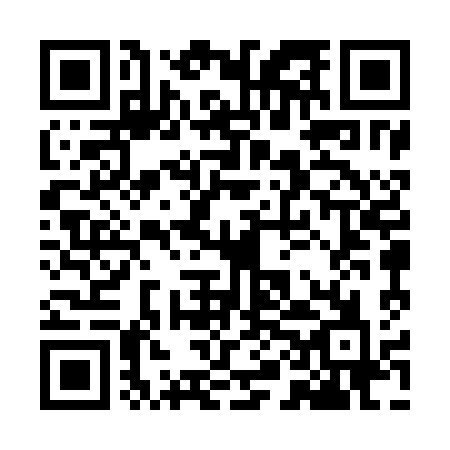 Ramadan times for Chenzhou, ChinaMon 11 Mar 2024 - Wed 10 Apr 2024High Latitude Method: Angle Based RulePrayer Calculation Method: Muslim World LeagueAsar Calculation Method: ShafiPrayer times provided by https://www.salahtimes.comDateDayFajrSuhurSunriseDhuhrAsrIftarMaghribIsha11Mon5:255:256:4112:384:026:356:357:4712Tue5:245:246:4012:384:026:356:357:4713Wed5:235:236:3912:374:026:366:367:4814Thu5:225:226:3812:374:026:366:367:4815Fri5:215:216:3712:374:026:376:377:4916Sat5:205:206:3612:374:026:376:377:4917Sun5:195:196:3512:364:026:386:387:5018Mon5:185:186:3412:364:026:386:387:5019Tue5:175:176:3312:364:026:396:397:5120Wed5:155:156:3212:354:026:396:397:5121Thu5:145:146:3112:354:026:406:407:5222Fri5:135:136:3012:354:026:406:407:5223Sat5:125:126:2912:354:026:416:417:5324Sun5:115:116:2812:344:026:416:417:5325Mon5:105:106:2712:344:026:426:427:5426Tue5:095:096:2612:344:016:426:427:5427Wed5:085:086:2512:334:016:436:437:5528Thu5:065:066:2312:334:016:436:437:5629Fri5:055:056:2212:334:016:436:437:5630Sat5:045:046:2112:324:016:446:447:5731Sun5:035:036:2012:324:016:446:447:571Mon5:025:026:1912:324:016:456:457:582Tue5:015:016:1812:324:016:456:457:583Wed4:594:596:1712:314:006:466:467:594Thu4:584:586:1612:314:006:466:467:595Fri4:574:576:1512:314:006:476:478:006Sat4:564:566:1412:304:006:476:478:017Sun4:554:556:1312:304:006:486:488:018Mon4:544:546:1212:304:006:486:488:029Tue4:534:536:1112:303:596:486:488:0210Wed4:514:516:1012:293:596:496:498:03